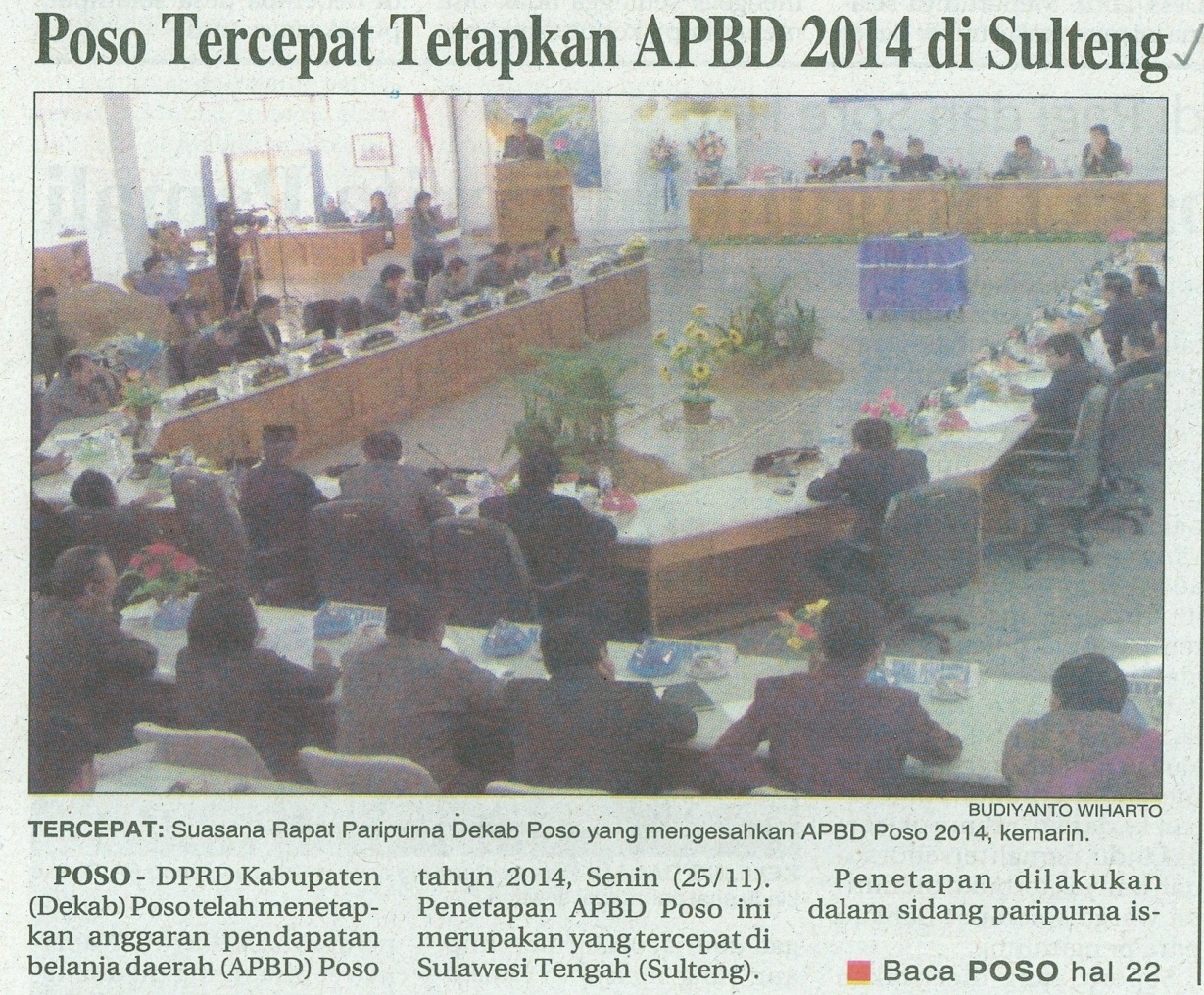 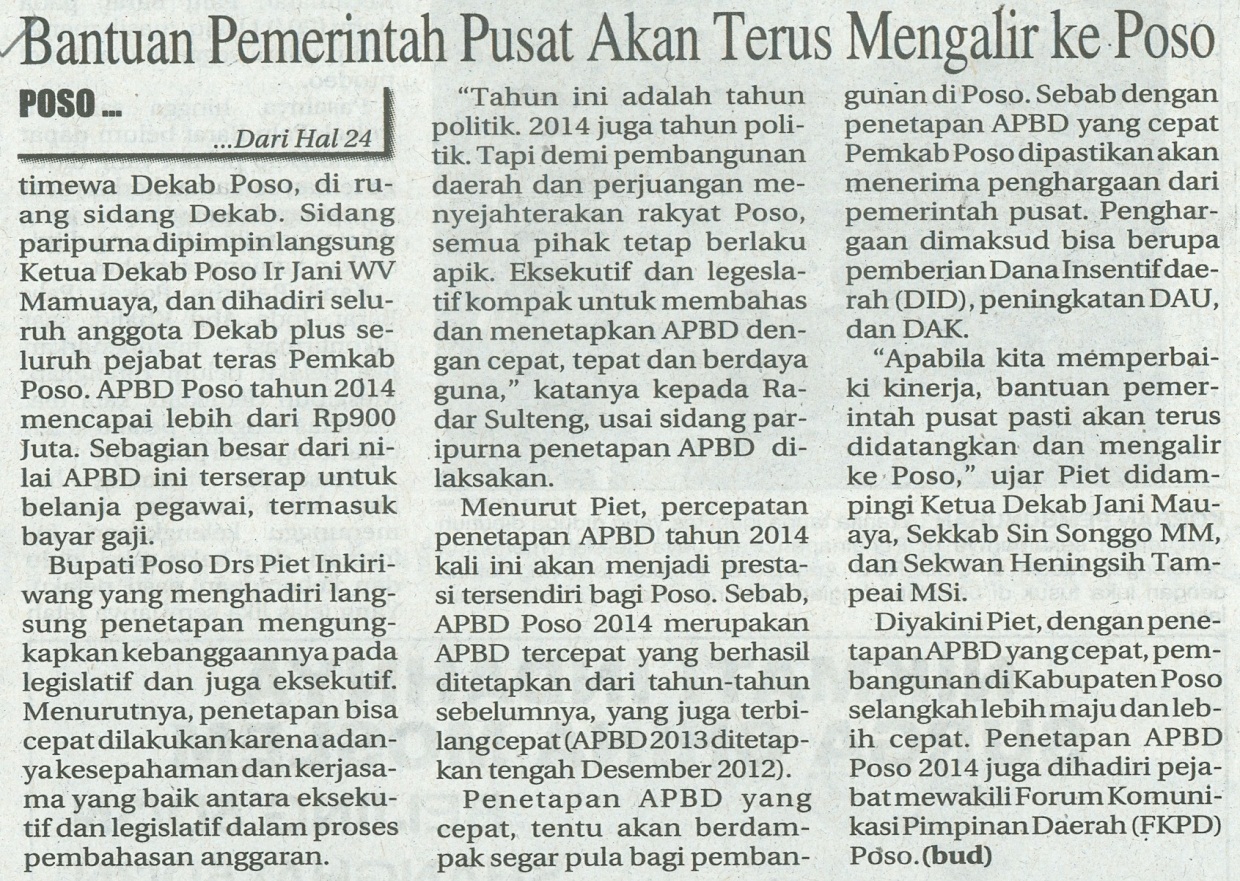 Harian    	:Radar SultengKasubaudSulteng IIHari, tanggal:Selasa, 26 November 2013KasubaudSulteng IIKeterangan:Hal 24 Kolom 18-21, Hal 22 Kolom 16-18 KasubaudSulteng IIEntitas:Kabupaten PosoKasubaudSulteng II